 IRFAN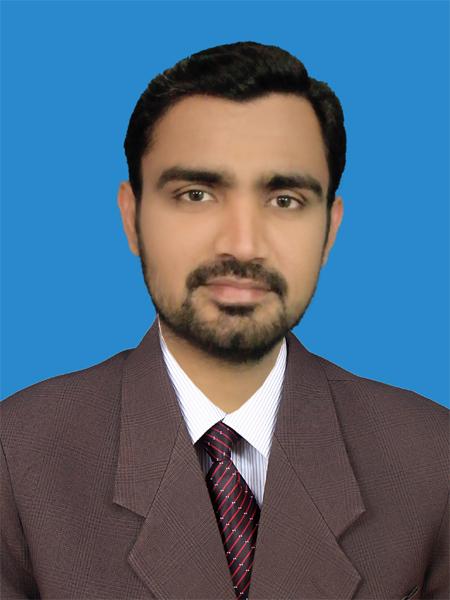 CERTIFIED CHARTERED ACCOUNTANT WITH MULTI INDUSTRY EXOERIENCE Dubai, United Arab Emirates        Mobile:  Whatsapp +971504753686 / +919979971283E-mail:  irfan.375990@2freemail.com Visa Status: Visit Visa      CAREER OBJECTIVE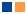 Seeking an opportunity to utilize my education and further develop my professional skills with a dynamic organization working towards producing satisfying, innovative and reliable results.      PROFILE SUMMARYEXPERIENCE: Accounting & Finance Professional with a 2+ years of well diversified experience in the domains of Accounts Finalization, Taxation (VAT), Audit & Assurance, Financial Analysis, Budgeting, Management Reporting, AR / AP & Inventory Management Using Tally ERP 9 and other Data Base softwares. EDUCATION: ACCA (Affiliate) & B.Com with sound research and study background in Accounting & Finance, Advanced Financial Reporting, Audit and Assurance and Taxation. EXPERTIES & SKILLS: Equipped with Excellent Bookkeeping skills, Presentation and Report Writing skills and an Expert user in ERP software’s (Tally ERP 9, QuickBooks ) with skills in office applications (MS Excel, Word & PowerPoint).       STRENGTHS      ACADEMIC QUALIFICATION      PROFESSIONAL EXPERIENCEMY JOB RESPONSIBILITIES INCLUDEFINANCIAL ACCOUNTINGSetting up sales, purchase and nominal ledgers and keep up to date these ledgers in data base software’s (Tally ERP 9, QuickBooks and Excel spread sheets).Raising sales invoices, credit notes, customer’s monthly Statements and allocation of sales receipts against customer’s accounts using data base soft wares (Tally ERP 9, QuickBooks & Excel spread sheets).Processing purchase invoices, supplier’s statements reconciliation, dealing with supplier’s invoice queries & purchase orders.Monitor customer account details and identify and investigate non payments, delayed payments and other irregularities.Monitoring of all accounts payables process, including petty cash, expense reports and management account reconciliations.Implementing inventory control strategies & inventory counts on monthly basis.Preparation of monthly and quarterly journals (prepayment, accruals, fixed assets).Oversee all Company accounting practices, including managing the accounting department, preparing budgets, financial reports and audit functions.FINANCIAL REPORTINGPreparation of monthly, quarterly and annual financial statements and ensure compliance for time frames, thoroughness, consistency.Preparation and finalization of monthly management reports and accounts.Preparation and finalization of annual financial statements.Finalization of accounts and matters relating to statutory requirements with external auditors.CASH FLOW MANAGEMENTEnsures adequate liquidity to meet the organization's needs.Making arrangements with banks and financial institutions to meet the working capital and long term capital requirements including lease arrangements.Weekly review of accounts receivables and discussion with credit and sales department.Oversee the strategy & performance of the invoicing & credit control functions, ensuring active collection techniques & minimal bad debt exposure.Manage the financial resources and ensures proper utilization of financial resources.TAXATIONFinalization & Verification of monthly Sales Tax (VAT) Return.Verification of Sales and Purchase.Ensure the proper Sales Tax (VAT) compliance and record maintenance. BUDGETING & FORECASTINGPreparation of monthly expense budget and cash flow statements and reports for the Management.Preparations of cash forecasts and expense budgets to determine the funds requirements of the organization.SYSTEMS & PROCEDURESDesign and develop and implement Accounting, Financial, Costing, Banking and Treasury relating policies and procedures.Design and develop, implement and administer and control financial operating systems and procedures.Ensure the proper implementation of company policies & Internal Control Procedures.Develop suitable business MIS to encapsulate all the key performance indicators, financial, commercial & operational.Riaz & Co is a firm of Chartered Accountants providing integrated advisory and compliance services in the area of accountancy, audit & assurance, corporate & secretarial affairs, taxation, business development & advisory.Some of the concerned Organizations are:      PERSONAL PROFILEAccounting Standards (IFRS & IAS) &Auditing standards (IAS), Accounting Principles (GAAP)2+ years’ experience in Accounting & Finance Management2+ years’ experience in Sales Tax (VAT) ManagementExpert in AR/AP - Reconciliation - MIS ReportingEffective compliance to SOP and controlsAdvanced Excel / Excel Financial modelingStrong Verbal & written communication SkillsExpert user in ERP ( Tally ERP 9, QuickBooks)CERTIFICATE / DEGREEINSTITUTIONGRADEMAJOR SUBJECTSACCA Association of Chartered Certified Accountants UKPass Exam 14/14Audit & Assurance, Financial Management, Advanced Financial Reporting, TaxationB.ComBahauddin Zakariya University, MultanBFinancial Accounting, Taxation & Audit & AssuranceI.ComBoard of Intermediate & Secondary Education, MultanBAccountingA.A PAPER (PRIVATE) LIMITED    (LAHORE, PAKISTAN)ASSISTANT ACCOUNTS MANAGER				        OCT-2016 To DEC-2017RIAZ & CO. CHARTERED ACCOUNTANTS  (LAHORE, PAKISTAN)AUDIT ASSISTANT					 	          JUL-2015 TO SEP-2016Bin Rasheed Chemicals (Private) LimitedPerformance Automotive (Private) LimitedSuper Bird (Private) Limited	Sirocco (Private) LimitedPERSONAL DETAILSIT & COMPUTER PROFICIENCYD.O.B	: December 01, 1989Nationality	: Pakistani Marital status	: Single Languages	: English, UrduReference	: Will be Furnished on DemandMicrosoft Office package Word, Advance Excel & Power Point.Accounting  Soft wares  (Tally ERP 9 & QuickBooks)Excel financial modeling